School of Business and Management PhD Program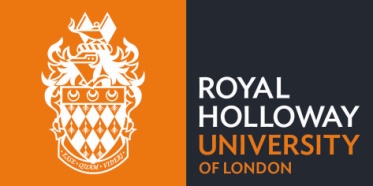 College Studentships Application Form(For new students starting in September/October 2022)Application deadline – 15 March 20221:  Name & Date of Birth2:  Contact details 			CORRESPONDENCE ADDRESS		ALTERNATIVE ADDRESS3: Student Classification4: Please list any other funding you have applied for and how much5: Please list your higher education qualifications to date6: Professional experience that is relevant to this application7: Supervisors8: Proposed research project 9: Applicant's declarationI confirm that the information I have provided in this form is complete and accurate to the best of my knowledge at this time. Notes for ApplicantsThis PhD scholarship application is open to PGR students who have received unconditional or conditional offer for entry to the School of Business & Management (SBM) MPhil/PhD Programme, starting in September/October 2022. Students who have enrolled into the PhD program are not eligible. Scholarships are available for both full and part-time students from Home/EU countries or overseas. Scholarships are highly competitive and limited in number. Applications are awarded on the basis of academic excellence and the strength of the research proposal.  The SBM Scholarships Assessment Committee will make the final decision on awards based on the above criteria. When preparing a supporting statement for your proposed research project, please consider the following: Your 'supporting statement' is key to your application. You should discuss the content of this section with your proposed supervisor(s). Assessors will look for evidence of high quality and strong potential for doctoral study (evidence of intellectual originality, rigorous approach towards undertaking your proposed study, acute awareness of the research context, and strong critical thinking).Use clear and concise language, avoiding jargon. Bear in mind that the members of the Assessment Committee may not be experts in your particular specialist field: you should write your supporting statement with this audience in mind, not your proposed supervisors.Please note there is a strict limit of 1,500 words including references. The number of words used must be stated in the form. If your statement exceeds this limit the assessors will only read the first 1,500 words.Please make sure you have obtained the support and consent from the supervisor(s) before putting their names on the form. Please consider the following points in your supporting statement:Motivation of the research, i.e., why you wish to pursue this project.The research problems or questions you intend to address.The research context in which those problems or questions are situated.The particular contribution to knowledge and understanding in this area that you hope to make, explaining why the work is important.The research design and methodology, including the empirical methods that you plan to use, and the sources, if appropriate. If the proposed work relates to what you have researched already (e.g., Masters dissertation), state how you would extend/deepen this line of research. Any ethical issues relating to the research project including how these will be identified and addressed. Please indicate whether the proposal is likely to undergo a formal ethical review.How the project will develop over the period of your PhD studies, e.g. key stages or a preliminary timetable.How the PhD relates to your eventual career goals.A brief indication of academic or professional experience that is relevant to your proposed research project (e.g. relevant skills, connections with your empirical research site and participants).The Assessment Committee will only consider information formally submitted with the application form by the deadline. Additional communications in any form or late submissions will not be considered.Successful applicants must participate in PhD training, annual reviews, and the School’s PhD conferences as required, and most importantly, make satisfactory research progress. In the event of unsatisfactory academic progress without any extenuating circumstances, PhD scholarships may be withdrawn. The completed application form should be sent to Dr Philip Wu at philip.wu@rhul.ac.uk  Please add your surname and first name to the application form filename.  TitleFirst name(s)Last name                                        Date of birthLast name                                        Date of birthAddress Address Address Address AddressAddressPostcodePostcodeCountryCountryTelephone:Telephone:Telephone:Telephone:Email Address:Email Address:Email Address:Email Address:Fee status:Home (UK) [ ]International [ ]EU [ ]Mode of study:Full Time [ ]   Part Time [ ]    Registration status:MPhil     [ ]    MPhil/PhD [ ]   Start date: (Date/Month/Year)Sources of funding applied for:Amount:a. b.c.Undergraduate degreeUndergraduate degreeUndergraduate degreeUndergraduate degreeMaster’s degreeMaster’s degreeMaster’s degreeMaster’s degreeOther (e.g. PGCE)Other (e.g. PGCE)Other (e.g. PGCE)Other (e.g. PGCE)Name of university and/or collegeCountry (if not UK)Mode of attendance (please indicate)Full-timeFull-timePart-timePart-timeFull-timeFull-timePart-timePart-timeFull-timeFull-timePart-timePart-timeMonth and year in which your programme started and finished (or will finish)Start datemm       yyStart datemm       yyEnd datemm       yyEnd datemm       yyStart datemm       yyStart datemm       yyEnd datemm       yyEnd datemm       yyStart datemm       yyStart datemm       yyEnd datemm       yyEnd datemm       yyMonth and year in which your programme started and finished (or will finish)Qualification and title of awardDegree classification (1st, 2:1, etc.)Marks on completed modules where appropriateDates (month and year)Dates (month and year)Full or part-time?Employer/Organisation(including location)Status and responsibilitiesFromToFull or part-time?Employer/Organisation(including location)Status and responsibilitiesFirst/Principal SupervisorSecond SupervisorTitle of your project: Supporting Statement (1,500 words maximum)Describe your proposed research project in simple terms. Please ensure your statement includes background to the topic, literature review, research methodology, and connection with your previous work or studies. See “Notes for Applicants” at the end of this form for further guidance.Word count (including references):  Signature           Date